　　　　　様式1（一般選抜（第二次募集）用・融合科学共同専攻）     　※欄は記入しないこと。北陸先端科学技術大学院大学先端科学技術研究科融合科学共同専攻修士課程入学願書	（注１）外国人留学生は氏名を英字で記入すること。（注２）学歴は高等学校から記入すること。大学においては学部・学科、大学院においては研究科・専攻まで記入すること。大学等で研究生として在学歴がある場合は学歴欄にその期間も記入すること。受験番号※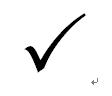 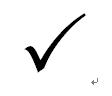 受験する選抜試験名受験する選抜試験名一般選抜（第２次募集）一般選抜（第２次募集）一般選抜（第２次募集）一般選抜（第２次募集）一般選抜（第２次募集）一般選抜（第２次募集）一般選抜（第２次募集）一般選抜（第２次募集）一般選抜（第２次募集）一般選抜（第２次募集）一般選抜（第２次募集）一般選抜（第２次募集）一般選抜（第２次募集）一般選抜（第２次募集）一般選抜（第２次募集）一般選抜（第２次募集）写　　　真たて　よこ４cm×３cm写真裏面に氏名記入無帽上半身、正面向で、出願前３か月以内に撮影したもの写　　　真たて　よこ４cm×３cm写真裏面に氏名記入無帽上半身、正面向で、出願前３か月以内に撮影したもの入学希望年入学希望年令和２年４月令和２年４月令和２年４月令和２年４月令和２年４月令和２年４月令和２年４月令和２年４月令和２年４月令和２年４月令和２年４月令和２年４月令和２年４月令和２年４月令和２年４月令和２年４月写　　　真たて　よこ４cm×３cm写真裏面に氏名記入無帽上半身、正面向で、出願前３か月以内に撮影したもの写　　　真たて　よこ４cm×３cm写真裏面に氏名記入無帽上半身、正面向で、出願前３か月以内に撮影したものフリガナフリガナ写　　　真たて　よこ４cm×３cm写真裏面に氏名記入無帽上半身、正面向で、出願前３か月以内に撮影したもの写　　　真たて　よこ４cm×３cm写真裏面に氏名記入無帽上半身、正面向で、出願前３か月以内に撮影したもの氏　　名（注１）氏　　名（注１）男女男女男女写　　　真たて　よこ４cm×３cm写真裏面に氏名記入無帽上半身、正面向で、出願前３か月以内に撮影したもの写　　　真たて　よこ４cm×３cm写真裏面に氏名記入無帽上半身、正面向で、出願前３か月以内に撮影したもの生年月日生年月日西暦　　　　　年　　　　月　　　　日生西暦　　　　　年　　　　月　　　　日生西暦　　　　　年　　　　月　　　　日生西暦　　　　　年　　　　月　　　　日生西暦　　　　　年　　　　月　　　　日生西暦　　　　　年　　　　月　　　　日生西暦　　　　　年　　　　月　　　　日生西暦　　　　　年　　　　月　　　　日生西暦　　　　　年　　　　月　　　　日生西暦　　　　　年　　　　月　　　　日生西暦　　　　　年　　　　月　　　　日生西暦　　　　　年　　　　月　　　　日生西暦　　　　　年　　　　月　　　　日生西暦　　　　　年　　　　月　　　　日生西暦　　　　　年　　　　月　　　　日生西暦　　　　　年　　　　月　　　　日生写　　　真たて　よこ４cm×３cm写真裏面に氏名記入無帽上半身、正面向で、出願前３か月以内に撮影したもの写　　　真たて　よこ４cm×３cm写真裏面に氏名記入無帽上半身、正面向で、出願前３か月以内に撮影したもの受験希望地受験希望地□本学　　　　　　　□東京□本学　　　　　　　□東京□本学　　　　　　　□東京□本学　　　　　　　□東京□本学　　　　　　　□東京□本学　　　　　　　□東京□本学　　　　　　　□東京□本学　　　　　　　□東京□本学　　　　　　　□東京□本学　　　　　　　□東京□本学　　　　　　　□東京□本学　　　　　　　□東京□本学　　　　　　　□東京□本学　　　　　　　□東京□本学　　　　　　　□東京□本学　　　　　　　□東京□本学　　　　　　　□東京□本学　　　　　　　□東京出願資格を満たす最終学歴出願資格を満たす最終学歴１２３４５６７８　　　　　　*募集要項の「出願資格」から1つ選択１２３４５６７８　　　　　　*募集要項の「出願資格」から1つ選択１２３４５６７８　　　　　　*募集要項の「出願資格」から1つ選択１２３４５６７８　　　　　　*募集要項の「出願資格」から1つ選択１２３４５６７８　　　　　　*募集要項の「出願資格」から1つ選択１２３４５６７８　　　　　　*募集要項の「出願資格」から1つ選択１２３４５６７８　　　　　　*募集要項の「出願資格」から1つ選択１２３４５６７８　　　　　　*募集要項の「出願資格」から1つ選択１２３４５６７８　　　　　　*募集要項の「出願資格」から1つ選択１２３４５６７８　　　　　　*募集要項の「出願資格」から1つ選択１２３４５６７８　　　　　　*募集要項の「出願資格」から1つ選択１２３４５６７８　　　　　　*募集要項の「出願資格」から1つ選択１２３４５６７８　　　　　　*募集要項の「出願資格」から1つ選択１２３４５６７８　　　　　　*募集要項の「出願資格」から1つ選択１２３４５６７８　　　　　　*募集要項の「出願資格」から1つ選択１２３４５６７８　　　　　　*募集要項の「出願資格」から1つ選択１２３４５６７８　　　　　　*募集要項の「出願資格」から1つ選択１２３４５６７８　　　　　　*募集要項の「出願資格」から1つ選択出願資格を満たす最終学歴出願資格を満たす最終学歴大学大学学部学部学科出願資格を満たす最終学歴出願資格を満たす最終学歴西暦年年月出願資格を満たす最終学歴出願資格を満たす最終学歴卒業（修了）　卒業（修了）見込卒業（修了）　卒業（修了）見込卒業（修了）　卒業（修了）見込卒業（修了）　卒業（修了）見込卒業（修了）　卒業（修了）見込卒業（修了）　卒業（修了）見込卒業（修了）　卒業（修了）見込卒業（修了）　卒業（修了）見込卒業（修了）　卒業（修了）見込現住所　〒現住所　〒現住所　〒現住所　〒現住所　〒現住所　〒現住所　〒現住所　〒現住所　〒現住所　〒現住所　〒現住所　〒現住所　〒現住所　〒現住所　〒現住所　〒現住所　〒現住所　〒現住所　〒現住所　〒EmailEmailEmailEmail携帯電話携帯電話携帯電話携帯電話携帯電話携帯電話携帯電話携帯電話携帯電話自宅電話自宅電話自宅電話自宅電話自宅電話自宅電話自宅電話上記以外の連絡先（帰省先等）住所　〒上記以外の連絡先（帰省先等）住所　〒上記以外の連絡先（帰省先等）住所　〒上記以外の連絡先（帰省先等）住所　〒上記以外の連絡先（帰省先等）住所　〒上記以外の連絡先（帰省先等）住所　〒上記以外の連絡先（帰省先等）住所　〒上記以外の連絡先（帰省先等）住所　〒上記以外の連絡先（帰省先等）住所　〒上記以外の連絡先（帰省先等）住所　〒上記以外の連絡先（帰省先等）住所　〒上記以外の連絡先（帰省先等）住所　〒上記以外の連絡先（帰省先等）住所　〒上記以外の連絡先（帰省先等）住所　〒上記以外の連絡先（帰省先等）住所　〒上記以外の連絡先（帰省先等）住所　〒上記以外の連絡先（帰省先等）住所　〒上記以外の連絡先（帰省先等）住所　〒上記以外の連絡先（帰省先等）住所　〒上記以外の連絡先（帰省先等）住所　〒氏名氏名氏名氏名続柄続柄続柄続柄続柄続柄続柄続柄続柄電話電話電話電話電話電話電話学　　　　　歴（注２）学　　　　　歴（注２）学　　　　　歴（注２）学　　　　　歴（注２）学　　　　　歴（注２）学　　　　　歴（注２）学　　　　　歴（注２）学　　　　　歴（注２）学　　　　　歴（注２）学　　　　　歴（注２）学　　　　　歴（注２）学　　　　　歴（注２）学　　　　　歴（注２）学　　　　　歴（注２）学　　　　　歴（注２）学　　　　　歴（注２）学　　　　　歴（注２）学　　　　　歴（注２）学　　　　　歴（注２）学　　　　　歴（注２）入学・卒業年月（西暦で記入すること）入学・卒業年月（西暦で記入すること）入学・卒業年月（西暦で記入すること）入学・卒業年月（西暦で記入すること）入学・卒業年月（西暦で記入すること）入学・卒業年月（西暦で記入すること）入学・卒業年月（西暦で記入すること）入学・卒業年月（西暦で記入すること）入学・卒業年月（西暦で記入すること）学校等の名称学校等の名称学校等の名称学校等の名称学校等の名称学校等の名称学校等の名称学校等の名称学校等の名称学校等の名称学校等の名称年月入学～年月卒業（　　）卒業（　　）卒業（　　）卒業（　　）卒業（　　）      高等学校（所在県・国　　　　）      高等学校（所在県・国　　　　）      高等学校（所在県・国　　　　）      高等学校（所在県・国　　　　）年月入学～　年　　月卒業卒業見込卒業卒業見込卒業卒業見込卒業卒業見込卒業卒業見込年月入学～　年　　月卒業卒業見込卒業卒業見込卒業卒業見込卒業卒業見込卒業卒業見込年月入学～　年　　月卒業卒業見込卒業卒業見込卒業卒業見込卒業卒業見込卒業卒業見込職　　　　　歴職　　　　　歴職　　　　　歴入社・退職年月（西暦で記入すること）入社・退職年月（西暦で記入すること）企業・機関等名称年　　　月～年　　　月年　　　月～年　　　月年　　　月～年　　　月現有職者選択欄現有職者選択欄入学後に［退職する　退職しない］予定です。外国人留学生記入欄　　*氏名は英字表記（必ず旅券と同一の表記）で記入外国人留学生記入欄　　*氏名は英字表記（必ず旅券と同一の表記）で記入外国人留学生記入欄　　*氏名は英字表記（必ず旅券と同一の表記）で記入外国人留学生記入欄　　*氏名は英字表記（必ず旅券と同一の表記）で記入外国人留学生記入欄　　*氏名は英字表記（必ず旅券と同一の表記）で記入国　籍区　分私費留学生　日本政府奨学留学生　外国政府派遣留学生氏　名Family氏　名Given氏　名Other (s)